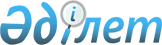 Об утверждении Правил внутреннего распорядка и порядка содержания осужденных на гауптвахте органов военной полиции Вооруженных Сил Республики Казахстан
					
			Утративший силу
			
			
		
					Совместный приказ Министра обороны Республики Казахстан от 26 сентября 2014 года № 432 и Министра внутренних дел Республики Казахстан от 29 сентября 2014 года № 655. Зарегистрирован в Министерстве юстиции Республики Казахстан 30 октября 2014 года № 9844. Утратил силу совместным приказом Министра обороны Республики Казахстан от 4 августа 2017 года № 415 и Министра внутренних дел Республики Казахстан от 10 августа 2017 года № 545 (вводится в действие по истечении десяти календарных дней после дня его первого официального опубликования)
      Сноска. Утратил силу совместным приказом Министра обороны РК от 04.08.2017 № 415 и Министра внутренних дел РК от 10.08.2017 № 545 (вводится в действие по истечении десяти календарных дней после дня его первого официального опубликования).

      Примечание РЦПИ!

      Порядок введения в действие приказа см. п.5
      В соответствии с пунктом 2 статьи 83 Уголовно-исполнительного кодекса Республики Казахстан от 5 июля 2014 года, в целях дальнейшего совершенствования исполнения наказаний осужденными военнослужащими, ПРИКАЗЫВАЕМ:
      1. Утвердить прилагаемые Правила внутреннего распорядка и порядка содержания осужденных на гауптвахте органов военной полиции Вооруженных Сил Республики Казахстан.
      2. Главному управлению военной полиции Вооруженных Сил Республики Казахстан и Главному командованию Национальной гвардией Республики Казахстан:
      1) в установленном законодательством порядке направить настоящий приказ в Министерство юстиции Республики Казахстан для государственной регистрации;
      2) в течение десяти календарных дней после государственной регистрации копию настоящего приказа направить в средства массовой информации и в информационно-правовую систему "Әділет" республиканского государственного предприятия на праве хозяйственного ведения "Республиканской центр правовой информации Министерства юстиции Республики Казахстан" для официального опубликования;
      3) после официального опубликования в средствах массовой информации приказ разместить на веб-сайте Министерства обороны Республики Казахстан и Министерства внутренних дел Республики Казахстан.
      3. Министерству обороны Республики Казахстан и Министерству внутренних дел Республики Казахстан довести настоящий приказ до сведения структурным подразделениям.
      4. Контроль за исполнением приказа возложить на первого заместителя Министра обороны - начальника Генерального штаба Вооруженных Сил Республики Казахстан генерал-полковника Жасузакова С. А. и Главнокомандующего Национальной гвардией Республики Казахстан генерал-лейтенанта Жаксылыкова Р.Ф.
      5. Настоящий приказ подлежит официальному опубликованию и вводится в действие с 1 января 2017 года. Правила
внутреннего распорядка и порядка содержания осужденных
на гауптвахте органов военной полиции Вооруженных Сил
Республики Казахстан
1. Общие положения
      1. Настоящие Правила внутреннего распорядка и порядка содержания осужденных на гауптвахте органов военной полиции Вооруженных Сил Республики Казахстан (далее - Правила) разработаны в соответствии Уголовно-исполнительным кодексом Республики Казахстан (далее – УИК РК) и определяют внутренний распорядок и порядок содержания осужденных на гауптвахте органов военной полиции Вооруженных Сил Республики Казахстан (далее - гауптвахта), в целях обеспечения режима содержания осужденных военнослужащих Вооруженных Сил, других войск и воинских формирований Республики Казахстан.
      2. Обеспечение режима содержания на гауптвахте, поддержание в них внутреннего порядка возлагается на должностных лиц органа военной полиции и гауптвахты. 
      3. Внутренний распорядок дня гауптвахты по форме согласно приложению 1 к настоящим Правилам определяется и утверждается начальником органа военной полиции и вывешивается на стенде гауптвахты на государственном и русском языках.
      4. Осужденные обеспечиваются питанием по норме основного общевойскового пайка, зачисление их на питание производится по продовольственным аттестатам. 
      Осужденные, не имеющие продовольственных аттестатов, зачисляются на довольствие по выписке из приказа начальника органа военной полиции (командира воинской части).
      Если при гауптвахте пища не готовится, то порядок ее доставки на гауптвахту устанавливает начальник гарнизона. 
      Осужденные принимают пищу в камерах.
      Продолжительность сна для осужденных восемь часов в сутки.
      5. Осужденные должны быть всегда аккуратно подстрижены и выбриты. 
      6. Осужденным, содержащимся на гауптвахте, гарантируется право на свободу совести и вероисповедания в соответствии с УИК РК. 2. Прием осужденных на гауптвахту
и размещение по камерам
      7. Прием осужденных на гауптвахту производится круглосуточно начальником гауптвахты, а в его отсутствие начальником караула (дежурной смены), который проверяет наличие документов, дающих основание для приема лица, доставленного на гауптвахту, проводит опрос указанного лица и сверяет его ответы со сведениями, указанными в документе, удостоверяющем его личность. 
      8. Лицо, доставившее осужденного на гауптвахту, предоставляет начальнику гауптвахты, а в его отсутствие начальнику караула (дежурной смены), следующие документы:
      1) копию приговора суда, заверенную гербовой печатью воинской части;
      2) копию приказа командира воинской части о снятии со всех видов довольствия осужденного военнослужащего на период отбывания наказания;
      3) медицинскую книжку;
      4) продовольственный аттестат;
      5) опись личных вещей (в двух экземплярах), подписанную должностным лицом штаба части и осужденным.
      9. При приеме осужденного на гауптвахту проверяется наличие документов указанных в пункте 8 настоящих Правил и правильность их оформления, а также производится личный досмотр, изымаются запрещенные предметы и вещества согласно Перечню запрещенных предметов и веществ приложения 2 к настоящим Правилам. 
      Сведения о военнослужащем, а также об изъятых и принятых на хранение документах, вещах, предметах, изделиях, веществах, ценностях и сумме денег вносятся принимающим лицом в Журнал учета лиц, содержащихся на гауптвахте (далее – Журнал учета) по форме согласно приложению 3 к настоящим Правилам, в присутствии осужденного военнослужащего.
      10. О приеме осужденного на гауптвахту, а также принятых на хранение документах, вещах, предметах, изделиях, веществах, ценностях и сумме денег составляется расписка, по форме согласно приложению 4 к настоящим Правилам, в трех экземплярах и регистрируется в несекретном делопроизводстве органа военной полиции. 
      Первый экземпляр расписки выдается лицу, доставившему осужденного на гауптвахту, для регистрации и учета в воинской части до окончания срока содержания, второй – осужденному, третий - приобщается к личному делу осужденного.
      О принятых в отсутствие начальника гауптвахты осужденных, начальник караула (дежурной смены) докладывает рапортом по его прибытию.
      11. Принятые для хранения у осужденного принадлежащие ему деньги, ценности и документы, удостоверяющие личность, сдаются на хранение начальнику гауптвахты.
      Личные вещи, предметы, изделия, вещества и продукты питания сдаются на хранение в комнату хранения вещей арестованных.
      12. При приеме осужденного на гауптвахту, медицинским работником (фельдшером) проводится осмотр на предмет выявления телесных повреждений, о чем в Журнале учета производится соответствующая запись. 
      Осмотр вновь прибывших на гауптвахту осужденных проводится до их размещения по камерам. 
      При осмотре особое внимание уделяется на наличие наружных проявлений кожных, венерических, инфекционных и других заболеваний, пораженность педикулезом.
      О выявленных телесных повреждениях с проставлением подписи сообщается должностному лицу, доставившему осужденного.
      13. В случае обнаружения телесных повреждений оказывается соответствующая медицинская помощь. С привлечением медицинского работника (фельдшера) в суточный срок производится медицинское освидетельствование, результаты которого фиксируются в медицинской книжке осужденного, подлежащего водворению на гауптвахту. 
      В целях выявления случаев получения осужденными травм (телесных повреждений), сотрудниками гауптвахты с участием медицинского работника (фельдшера) ежедневно проводится их телесный осмотр. 
      14. О каждом факте обнаружения телесных повреждений у осужденных в суточный срок в письменном виде уведомляется прокурор.
      15. При поступлении осужденного на гауптвахту, администрация предоставляет осужденному для ознакомления в письменном виде под роспись информацию о его правах, обязанностях и правоограничениях, а также правила внутреннего распорядка. 
      На стенде гауптвахты на государственном и русском языках вывешивается информация об основных правах и обязанностях осужденных, установленных в статье 86 УИК РК. 
      16. Размещение осужденных по камерам производится в соответствии с планом покамерного размещения согласно приложению 5 к настоящим Правилам, в следующем порядке: офицеры, военнослужащие сержантского (старшинского) и рядового составов содержатся раздельно и отдельно от военнослужащих, содержащихся на гауптвахте по иным основаниям.
      Военнослужащие-женщины содержатся отдельно от мужчин. 
      Осужденные, больные различными инфекционными заболеваниями содержатся раздельно и отдельно от здоровых осужденных.
      17. Осужденные содержатся в условиях строгой изоляции в запираемых на замки общих камерах, за исключением времени выполнения работ и проведения прогулок.
      18. Размещение осужденных по камерам производится начальником гауптвахты или начальником караула (дежурной смены). 
      19. Порядок изоляции обеспечивается при всех перемещениях осужденных. Передвижение осужденных сопровождается конвоем.
      Не допускаются переговоры, передача каких-либо предметов и переписка с осужденными других камер и с другими категориями арестованных, содержащихся на гауптвахте.
      20. О прибытии осужденного к месту отбывания наказания, начальник гауптвахты в течение двух рабочих дней направляет уведомление в суд, вынесший приговор, командованию воинской части о начале и месте отбывания осужденным ареста, а также направляет письменное уведомление его супругу (супруге), одному из родственников либо законному представителю по выбору осужденного.
      21. Помещение осужденных в одиночную камеру без санкции прокурора, на основании мотивированного постановления начальника органа военной полиции допускается в следующих случаях:
      1) при отсутствии иной возможности обеспечить соблюдение требований раздельного размещения;
      2) в интересах обеспечения безопасности жизни и здоровья осужденного либо других осужденных;
      3) при наличии письменного заявления осужденного об одиночном содержании, если есть свободные места;
      4) при размещении осужденных в одиночных камерах в ночное время, если днем они содержатся в общих камерах.
      22. Осужденные помещаются в одиночную камеру в следующих случаях:
      1) оскорбления ими арестованных и (или) осужденных, содержащихся на гауптвахте, личного состава караула (дежурной смены) гауптвахты;
      2) неповиновения законным требованиям караула (дежурной смены) или других должностных лиц военной полиции;
      3) нарушения порядка и правил отбывания наказания;
      4) хранения, изготовления и использования предметов, веществ, запрещенных к хранению и использованию;
      5) участия в азартных играх.
      23. Решение о водворении осужденного в одиночную камеру принимается начальником органа военной полиции на основании письменного рапорта начальника гауптвахты, с незамедлительным уведомлением прокурора. 
      24. При переводе осужденного в одиночную камеру необходимо заключение медицинского работника (фельдшера) о возможности содержания его в одиночной камере. 3. Проведение личного обыска, дактилоскопирования,
фотографирования и досмотра вещей осужденных
      25. При водворении на гауптвахту осужденные подвергаются полному личному обыску, дактилоскопированию, а их личные вещи досмотру. 
      26. При отсутствии в личном деле фотографий, осужденные фотографируются администрацией гауптвахты в анфас, правый, левый профиль, полный рост (размер фотографии 4,5x6 и 6x9 сантиметров). 
      27. Личный обыск подразделяется на полный и неполный. 
      Обыск производится сотрудниками гауптвахты и только лицами одного пола с обыскиваемым. Полный обыск осужденного военнослужащего проводится:
      1) при водворении и при его убытии с гауптвахты;
      2) при водворении в одиночную камеру и освобождения из нее;
      3) перед проведением свидания и по его окончании;
      4) отправкой за пределы гауптвахты и при его возвращении.
      28. Полный обыск сопровождается тщательным осмотром одежды и обуви осужденного. Пластырные наклейки, гипсовые и другие повязки проверяются совместно с медицинским работником. При обнаружении предметов, зашитых в одежде, ткань распарывается. Из обуви извлекаются супинаторы, металлические набойки.
      29. Неполный обыск осужденного проводится караулом (дежурной сменой) гауптвахты, при наличии оснований о возможном укрытии запрещенных предметов.
      30. Неполный обыск производится при выводе осужденного из камеры в пределах гауптвахты (к медицинскому работнику, следователю, до и после свидания, при переводе в другую камеру). При неполном обыске просматривается и прощупывается одежда и обувь осужденного, 
      без его раздевания.
      31. О личном обыске и досмотре вещей, находящихся при осужденном, составляется протокол по форме согласно приложению 6 к настоящим Правилам. Копия протокола личного обыска и досмотра вещей вручается осужденному. В протоколе указываются дата и место его составления, должность, воинское звание, фамилия и инициалы лица его составившего, сведения о лице подвергнутому обыску, ход и результаты личного обыска. 
      32. Протокол личного обыска и досмотра вещей подписывается должностным лицом его составившим, лицом, подвергнутым личному обыску, и понятыми.
      33. Отказ осужденного подписать протокол и все его претензии при обыске или досмотре вещей оговариваются в протоколе. Протокол приобщается к личному делу осужденного.
      34. Камеры проверяются ежедневно в то время, когда осужденные находятся на прогулке.  4. Изъятие у осужденных предметов и веществ
запрещенных к хранению и использованию
      35. Осужденные, находясь в камере, должны иметь нательное белье, рабочую (полевую) форму одежды и обувь. Остальные предметы хранятся вне камер в соответствии с установленным на гауптвахте порядком. 
      36. Осужденным разрешается хранить при себе документы и записи, относящиеся к уголовному делу либо касающиеся вопросов реализации своих прав и законных интересов, за исключением тех документов и записей, которые могут быть использованы в противоправных целях или которые содержат сведения, составляющие государственную или иную охраняемую законом тайну.
      37. По результатам изъятия, либо принятия на хранение у осужденного предметов, составляется протокол изъятия, в трех экземплярах по форме согласно приложению 7 к настоящим Правилам. Первый экземпляр выдается осужденному, второй передается представителю части, третий хранится в личном деле осужденного. Об изъятии и принятии на хранение вещей и имуществе осужденного производится запись в Журнале учета.
      38. Прием на хранение предметов и продуктов питания осужденного производится начальником караула (дежурной смены). 
      39. По каждому факту изъятия или обнаружения у осужденного в период содержания на гауптвахте запрещенных предметов, проводится служебная проверка на предмет установления источника их поступления и подлинного владельца.
      40. По письменному заявлению осужденного, предметы, вещества и продукты питания, находящиеся на хранении в комнате хранения вещей арестованных, передаются супруге (супругу) или близким родственникам осужденного военнослужащего под расписку. 
      41. В случае смерти осужденного, принадлежащие ему деньги, ценности, предметы, вещества и продукты питания, находившиеся на хранении, передаются его супруге (супругу) или близким родственникам под расписку.
      42. Запрещенные предметы, вещи, деньги, ценные бумаги сдаются для хранения начальнику гауптвахты, а в его отсутствии начальнику караула (дежурной смены) по акту передачи вещей, документов, предметов и иных материальных ценностей по форме согласно приложению 8 к настоящим Правилам, копия которого приобщается к личному делу.
      43. Об изъятии при досмотре оружия, взрывчатых, ядовитых, отравляющих, наркотических средств, психотропных веществ и прекурсоров, начальник караула (дежурной смены) в установленном порядке немедленно докладывает рапортом на имя начальника органа военной полиции для принятия решения. 
      44. Продукты питания с истекшим сроком годности, либо имеющие признаки порчи, уничтожаются комиссией в составе не менее двух сотрудников гауптвахты, о чем составляется акт уничтожения по форме согласно приложению 9 к настоящим Правилам. 5. Материально-бытовое обеспечение осужденных
      45. На период нахождения на гауптвахте осужденные обеспечиваются:
      1) индивидуальным спальным местом;
      2) постельными принадлежностями: матрацем, подушкой, одеялом, двумя простынями, наволочкой, полотенцем;
      3) столовой посудой и столовыми приборами, на время приема пищи: миской, кружкой, ложкой;
      4) воинскими уставами, книгами, журналами и периодической печатью.
      46. В общих камерах оборудуются нары, столы и лавки, вмонтированные в пол, плевательницы, устанавливаются емкости для кипяченой питьевой воды и кружки. 
      В камерах для размещения офицеров и военнослужащих-женщин оборудуются топчаны, столы, табуреты, тумбочки для личных вещей и туалетных принадлежностей, устанавливаются емкости для кипяченой питьевой воды, кружки, вешалки и плевательницы.
      Ежедневно в камеры выдается кипяченая вода.
      В камерах поддерживается температура не ниже +18оС.
      В каждой камере устанавливаются защищенные плафоны освещения. 
      С наступлением темноты и на время сна камеры, коридоры и туалеты гауптвахты должны освещаться. 
      47. Норма жилой площади в расчете на одного осужденного в камере не менее двух с половиной квадратных метров, в камерах, предназначенных для содержания женщин, – трех квадратных метров.
      Дезинфекция помещений гауптвахты, камер и туалетов производится не реже двух раз в неделю.
      Окна в камерах должны иметь достаточные размеры для того, чтобы осужденные могли читать при дневном свете без опасности для зрения, и сконструированы так, чтобы обеспечивать доступ свежего воздуха.
      Для обеспечения изоляции на окнах камер оборудуются решетки, не препятствующие естественному освещению и доступу свежего воздуха в камеры.
      48. Осужденным не реже двух раз в неделю предоставляется возможность помывки в душе продолжительностью не более 15 минут. 
      Помывка в бане производится один раз в неделю в дни и часы, установленные начальником гауптвахты. В дни помывки в бане осуществляется смена нательного и постельного белья, проводится медицинский осмотр осужденных. 
      Туалетные принадлежности выдаются осужденным во время вывода в туалет, после чего под присмотром начальника караула (дежурной смены) возвращаются обратно в запираемый на замок шкаф для хранения туалетных принадлежностей, расположенный вне камер.
      49. Для утреннего и вечернего туалета осужденные выводятся из камер в сопровождении выводных, в следующем порядке: содержащиеся в общих камерах – по камерно, содержащиеся в одиночных камерах – по одному, в порядке очередности.
      Военнослужащим-женщинам выделяется дополнительное время для соблюдения правил личной гигиены.
      50. Осужденным разрешается ежемесячно расходовать на приобретение продуктов питания и предметов первой необходимости средства, имеющиеся на контрольных счетах наличности временного размещения денег, в размере до одного месячного расчетного показателя в соответствии с частью 2 статьи 86 УИК РК.
      Осужденным допускается приобретение продуктов питания, предметов первой необходимости, обуви, одежды и других промышленных товаров, которые они могут получать в посылках (передачах), иметь при себе и хранить в соответствии с перечнем.
      51. Утренний осмотр и вечерняя поверка осужденных проводится начальником караула (дежурной смены) или его помощником по именному списку по камерам. 6. Прием осужденными посылок, передач,
бандеролей, получение денежных переводов
      52. Осужденным разрешается один раз в месяц получать посылки, передачи, бандероли, содержащие предметы первой необходимости и одежду по сезону в соответствии с частью 2 статьи 86 УИК РК.
      Больные осужденные вправе получать посылки и передачи с лекарственными средствами и изделиями медицинского назначения в количестве и ассортименте, определенными медицинским заключением в соответствии с частью 2 статьи 86 УИК РК.
      Посылки, передачи и бандероли подлежат досмотру сотрудниками гауптвахты в присутствии начальника гауптвахты.
      Перечень разрешенных к передаче предметов, установленных согласно приложению 10 к настоящим Правилам, вывешивается на стенде гауптвахты на государственном и русском языках.
      53. Лицо, доставившее передачу, заполняет и подписывает заявление в двух экземплярах по форме согласно приложению 11 к настоящим Правилам. Оба экземпляра заявления, передача, документ, удостоверяющий личность лица, доставившего передачу, передаются сотруднику гауптвахты.
      54. Приняв передачу, сотрудник гауптвахты возвращает посетителю личные документы и первый экземпляр заявления с распиской в приеме. Второй экземпляр заявления приобщается к личному делу осужденного, после его подписи в получении передачи. В личном деле осужденного производится отметка о получении передачи. В случае отказа осужденного расписаться в заявлении, в нем делается соответствующая отметка начальником гауптвахты или начальником караула (дежурной смены).
      55. Обнаруженные в посылке, передаче, бандероли, письме запрещенные предметы или вещи, изымаются и возвращаются лицу, доставившему передачу с указанием причин возврата. 
      В случае получения передачи почтой, запрещенные предметы, вещи или деньги вносятся в опись личных вещей осужденного и хранятся вместе с другими его личными вещами до отбытия срока наказания.
      56. Посылки, передачи, бандероли не принимаются и возвращаются посетителю в случаях:
      1) освобождения адресата с гауптвахты;
      2) смерти осужденного;
      3) не предъявления лицом, доставившим передачу, документа, удостоверяющего личность;
      4) неправильного оформления заявления на прием передачи;
      5) наличия письменного отказа осужденного в приеме передач в свой адрес.
      57. Посылка или передача вручается осужденному не позднее одного рабочего дня после их приема. 7. Получение и отправление осужденными
телеграмм и писем
      58. В период содержания на гауптвахте осужденным разрешается один раз в месяц получать и отправлять за свой счет письма и телеграммы в соответствии с частью 2 статьи 86 УИК РК. 
      59. На гауптвахте обеспечивается функционирование специального почтового ящика для подачи осужденными обращений на неправомерные действия должностных лиц гауптвахты. С периодичностью один раз в неделю указанные обращения изымаются прокурором с участием администрации гауптвахты и должностного лица органа военной полиции. Специальный почтовый ящик устанавливается в помещении гауптвахты в доступном для осужденных месте. 
      60. Контроль отправляемой и получаемой осужденными корреспонденции осуществляется в соответствии с Правилами проведения контроля отправляемой и получаемой осужденными корреспонденции, утвержденными приказом Министра внутренних дел Республики Казахстан от 21 августа 2014 года № 86 дсп (зарегистрированными в Реестре государственной регистрации нормативных правовых актов за № 9754).
      61. Вручение писем осужденным производится начальником гауптвахты не позднее одного рабочего дня после их приема.
      62. Осужденные получают денежные переводы не чаще двух раз в месяц, при этом их общая сумма не должна превышать двадцати месячных расчетных показателей в соответствии с частью 4 статьи 108 УИК РК. 8. Привлечение осужденных к труду
      63. Осужденные привлекаются к выполнению работ по хозяйственному обслуживанию гауптвахты согласно распорядку дня.
      64. Осужденные проводят уборку камер и других помещений гауптвахты в порядке очередности, согласно графику дежурства, 
      а также благоустройства территории гауптвахты. 
      Ежедневная и общая (один раз в неделю) уборка камер, туалетов, а также мытье (натирка) полов на гауптвахте производится содержащимися на ней арестованными под наблюдением выводного или помощника начальника караула (дежурной смены). 
      65. Осужденные не допускаются к работе, связанной с ремонтом и эксплуатацией инженерно-технических средств охраны, сигнализации и связи, всех видов транспортных средств и множительной аппаратуры.
      66. Перед началом и после окончания работ осужденные, их вещи и одежда, подвергаются досмотру и обыску лицами одного пола с обыскиваемыми. 9. Медико-санитарное обеспечение осужденных
      67. Медицинская помощь осужденным оказывается в соответствии с законодательством Республики Казахстан в области здравоохранения.
      Предварительная запись осужденных на прием к врачу (медицинский осмотр) осуществляется по обращению осужденных при приеме передачи дежурства караулом (дежурной сменой) и проведении сверок осужденных. 
      Кроме того, осужденные могут обращаться за медицинской помощью к медицинскому работнику во время ежедневного обхода им камер, а в случае острого заболевания к сотруднику гауптвахты. 
      Сотрудник, к которому обратился осужденный, докладывает дежурному по органу военной полиции для вызова медицинского работника.
      68. Осужденный, заявивший жалобу на состояние здоровья, по заключению медицинского работника при необходимости оказания ему срочной квалифицированной медицинской помощи с разрешения начальника органа военной полиции направляется в сопровождении конвоя в медицинское учреждение. 
      В случае госпитализации осужденного в лечебное учреждение выставляется конвой для обеспечения его охраны.
      О помещении осужденного в медицинское учреждение, немедленно извещается прокурор, судья, вынесший решение и командование воинской части.
      69. После выздоровления, осужденный, если не последует иное решение судьи, в сопровождении конвоя вновь направляется на гауптвахту.
      70. Амбулаторная помощь оказывается осужденным в камерах гауптвахты. Выдача медикаментов осуществляется по назначению медицинского работника в установленных дозах индивидуально 
      под расписку.  10. Меры, принимаемые при отказе
осужденного от приема пищи
      71. При установлении факта отказа осужденного от приема пищи начальник караула (дежурной смены) докладывает начальнику гауптвахты. Начальник гауптвахты выясняет причины и докладывает начальнику органа военной полиции и прокурору, осуществляющему надзор за применением законов на гауптвахте.
      72. Осужденный, отказывающийся от приема пищи, содержится отдельно от других арестованных и находится под наблюдением медицинского работника. 
      73. Меры, в том числе и принудительного характера, направленные на поддержание здоровья отказывающегося от приема пищи осужденного, если его жизни угрожает опасность, осуществляются по медицинским показаниям на основании письменного заключения наблюдающего за ним медицинского работника. 11. Наложение взыскания к осужденным
      74. За нарушение внутреннего распорядка и порядка содержания на гауптвахте, а также невыполнение установленных обязанностей, к осужденным применяются следующие меры взыскания:
      1) замечание;
      2) выговор; 
      3) водворение осужденных в одиночную камеру. 
      75. При нарушении осужденным правил внутреннего распорядка и порядка содержания на гауптвахте, на осужденного налагается взыскание:
      при совершении впервые – замечание;
      при повторном совершении - выговор.
      76. Взыскание в виде водворения в одиночную камеру налагается на осужденного начальником гауптвахты в случаях, предусмотренных пунктом 22 настоящих Правил.
      77. О наложении взыскания осужденным объявляется под расписку, которая приобщается в личное дело. 
      78. Все взыскания, кроме объявленных устно, объявляются начальником гауптвахты и учитываются в Книге учета взысканий осужденных по форме согласно приложению 12 к настоящим Правилам.
      79. О водворении в одиночную камеру начальник караула (дежурной смены) рапортом докладывает начальнику гауптвахты, о чем в свою очередь, докладывается руководству органа военной полиции. 12. Выдача тел осужденных,
в случае их смерти на гауптвахте
      80. О смерти осужденного руководство органа военной полиции незамедлительно в письменной форме сообщает прокурору, командованию воинской части, супруге (супругу) или близким родственникам осужденного, указанным в личном деле.
      81. Если супруга (супруг) или близкие родственники умершего осужденного проживают не в том городе или населенном пункте, где находится гауптвахта, извещение посылается телеграфом.
      82. Тело умершего осужденного передается на хранение в морг ближайшего лечебного учреждения органов здравоохранения до востребования, но не более чем на семь суток, либо до завершения проверки по факту смерти уполномоченным органом. 
      83. Выдача тела осуществляется с разрешения лица или органа, в производстве которого находится уголовное дело, командованию воинской части, по письменному заявлению востребовавшего его лица. Для получения тела необходимо предъявить документ, удостоверяющий личность.
      84. Супруге (супругу) или близким родственникам умершего разъясняется порядок получения свидетельства о смерти. 
      85. Невостребованное в указанный срок тело умершего передается захоронению за счет государства. 13. Личный прием осужденных начальником
органа военной полиции, уполномоченными им лицами
и начальником гауптвахты
      86. Личный прием осужденных начальником органа военной полиции, уполномоченным им лицами и начальником гауптвахты, осуществляется согласно утвержденному начальником органа военной полиции графику в течение рабочего времени, кроме выходных и праздничных дней, обеденного времени.
      87. Запись осужденных на личный прием осуществляется во время обхода камер сотрудниками гауптвахты. 
      Заявления о приеме подаются на имя начальника гауптвахты письменно (заполняются в произвольной форме) или делаются устно, и регистрируются в порядке очередности подачи в журнале личного приема начальником органа военной полиции (далее - журнал личного приема) по форме согласно приложению 13 к настоящим Правилам с указанием должностного лица, к которому планируется прием.
      88. Прием осужденных ведется в порядке очередности подачи заявлений. После окончания приема в журнале личного приема 
      и на заявлении фиксируются его результаты. Заявление приобщается в личное дело осужденного.
      89. Личный прием начальником гауптвахты родственников осужденных или иных лиц производится в служебном кабинете по графику, который вывешивается на стенде информации гауптвахты. Результаты приема родственников фиксируются в Журнале личного приема. 14. Направление осужденными предложений, 
заявлений и жалоб
      90. В соответствии с частью 1 статьи 10 УИК РК осужденные имеют право обращаться с устными и письменными предложениями, заявлениями и жалобами к руководству органа военной полиции, в вышестоящие органы управления, суд, органы прокуратуры, иные государственные органы, общественные объединения, а также в международные организации по защите прав и свобод человека. 
      91. Предложения, заявления и жалобы от осужденных принимаются сотрудниками гауптвахты при ежедневном обходе камер, как в письменном виде, так и в устной форме. 
      Для написания предложений, заявлений, жалоб, осужденным выдаются письменные принадлежности (бумага, шариковая ручка).
      92. Предложения, заявления и жалобы, адресованные и изложенные письменно, регистрируются в Книге регистрации предложений, заявлений и жалоб военнослужащих, содержащихся на гауптвахте по форме согласно приложению 14 к настоящим Правилам, и докладываются руководству органа военной полиции или гауптвахты для принятия мер по их разрешению. 
      Не позднее одних суток предложения, заявления и жалобы направляются по принадлежности адресатам.
      93. Предложения, заявления и жалобы осужденных, адресованные в органы, осуществляющие контроль и надзор за деятельностью гауптвахты, цензуре не подлежат и не позднее одних суток (за исключением выходных и праздничных дней) направляются по принадлежности адресатам.
      94. Начальник гауптвахты несет ответственность за надлежащее ведение и хранение Книги регистрации предложений, заявлений и жалоб военнослужащих, водворенных на гауптвахту.  15. Проведение ежедневных прогулок
      95. В соответствии с требованиями части 2 статьи 86 УИК РК осужденные пользуются ежедневной прогулкой продолжительностью не менее полутора часов. Время проведения прогулки устанавливается администрацией гауптвахты с учетом внутреннего распорядка дня и погодных условий. 
      96. Прогулка проводится покамерно в дневное время на специально оборудованном для прогулок дворе гауптвахты. 
      Офицеры и военнослужащие-женщины выводятся на прогулку отдельно от остальных военнослужащих.
      97. Прогулка осужденного по решению начальника гауптвахты, начальника караула (дежурной смены) может быть досрочно прекращена в случае нарушения им требований установленных настоящими Правилами.
      98. Освобождение от прогулки осуществляется начальником гауптвахты после рассмотрения обращения осужденного. 16. Проведение свиданий осужденных с адвокатом
      99. В период содержания на гауптвахте осужденным предоставляются свидания с адвокатом в соответствии с частью 2 статьи 86 УИК РК.
      100. Свидания с адвокатом предоставляются по предъявлению 
      им документа, подтверждающего принадлежность к адвокатуре, и второго экземпляра ордера, удостоверяющего полномочия адвоката на ведение конкретного дела.
      101. Количество и время проведения свиданий не ограничиваются.
      102. Свидания осужденных с адвокатом проводятся на гауптвахте в условиях, обеспечивающих их конфиденциальность. 17. Проведение занятий с осужденными
      103. В период содержания на гауптвахте с осужденными проводятся занятия по изучения требований общевоинских уставов Вооруженных Сил, других войск и воинских формирований Республики Казахстан и по строевой подготовке, во время определенное внутренним распорядком дня гауптвахты.
      104. Занятия с осужденными проводятся начальником гауптвахты, а при его отсутствии уполномоченными начальником органа военной полиции должностными лицами. 
      105. План-конспект проведения занятий утверждается начальником штаба органа военной полиции.
      106. Результаты успеваемости занятий отражаются в служебной характеристике осужденного при его освобождении. 18. Освобождение осужденных
      107. В соответствии с частью 2 статьи 165 УИК РК осужденные к аресту освобождаются в первой половине последнего дня срока наказания. Если срок наказания оканчивается в выходной или праздничный день, осужденный освобождается от отбывания наказания в предвыходной или предпраздничный день.
      108. При освобождении осужденному под расписку выдаются принадлежащие ему вещи и ценности, деньги и личные документы, а также справка об отбытии наказания или об освобождении от наказания за подписью начальника органа военной полиции с указанием времени и основаниях его освобождения, для представления командиру воинской части.
      109. Досрочное освобождение от отбывания наказания производится в день поступления соответствующих документов, а если документы получены после окончания рабочего дня - утром следующего дня.
      110. Не позднее трех суток до истечения срока содержания осужденного на гауптвахте, начальник гауптвахты извещает командира воинской части об освобождении военнослужащего.
      111. Командир воинской части по сообщению начальника гауптвахты в указанное время направляет на гауптвахту представителя части для сопровождения военнослужащего к месту службы, а также принимает меры по обеспечению его питанием и одеждой по сезону.
      112. Об освобождении осужденного начальник гауптвахты производит запись в Журнале учета и в именном списке арестованных, с указанием даты и времени освобождения.
      форма         
      Утверждаю
      Начальник органа военной полиции
      ___________________________________
                                            (должность, подпись, фамилия)
      " ___ " _____ 20___ года ВНУТРЕННИЙ РАСПОРЯДОК ДНЯ
      (типовой)
      1. Осужденные, соблюдают требования настоящих Правил и
      выполняют указания сотрудников гауптвахты.
      2. Для осужденных, содержащихся на гауптвахте военной полиции,
      устанавливается следующий распорядок дня:
      Начальник гауптвахты
      _______________________________________
      (в/звание, подпись, фамилия и инициалы)
      " __ " _______ 20___г. Перечень запрещенных предметов и веществ
      При досмотре осужденных подлежат изъятию:
      1) оружие, взрывчатые, ядовитые, отравляющие и пожароопасные вещества, наркотические средства, психотропные вещества, прекурсоры, спиртные напитки, перец, соль, зажигалки;
      2) шарфы, пояса, ремни, подтяжки, шнурки, галстуки, полотенца длиной более 50 сантиметров;
      3) стеклянная посуда, колющие, пилящие и режущие предметы;
      4) браслеты, портсигары, игральные карты, запонки, кольца, серьги, часы, ордена, медали, металлические предметы и ценности;
      5) духи, одеколон и иные изделия на спиртовой основе;
      6) фото-, видео- и аудио- записывающая аппаратура, средства связи, флэш-накопители (съемные носители информации);
      7) деньги, ценные бумаги, ювелирные изделия;
      8) продукты питания.
      форма         ЖУРНАЛ
учета лиц, содержащихся на гауптвахте
      Начат: "___"______ 20__года.
      Окончен: "___"______ 20__года.
      форма          Расписка в приеме осужденного
      (лицевая сторона расписки)
      (оборотная сторона расписки)
      У осужденного имеются следующие вещи: _________________________
      _____________________________________________________________________
      _____________________________________________________________________
      _____________________________________________________________________
      Подпись осужденного _____________________________________
      Примечание: расписка оформляется в трех экземплярах. Первый экземпляр выдается лицу, доставившему военнослужащего на гауптвахту, второй – доставленному военнослужащему, третий экземпляр – приобщается к личному делу.
      форма        
      Утверждаю
      Начальник органа военной полиции
      ___________________________________
                                            (должность, подпись, фамилия)
      " ___ " _____ 20__ года План покамерного размещения
      Начальник гауптвахты органа военной полиции
      _______________________________________________
      (воинское звание, подпись, фамилия, инициалы)
      Примечание:
      1. Размещение по камерам производится начальником гауптвахты или начальником караула (дежурной смены). 
      2. План покамерного размещения должен находиться у начальника караула (дежурной смены) и в дежурной части органа военной полиции.
      форма         ПРОТОКОЛ ЛИЧНОГО ОБЫСКА
ОСУЖДЕННОГО ВОЕННОСЛУЖАЩЕГО И ДОСМОТРА ЕГО ВЕЩЕЙ
      "____" ________20__ г.                ______________________________ 
      (место составления)
      Обыск и досмотр начат: ___ч. ___ мин.
      Обыск и досмотр окончен: ___ ч. ___ мин.
      ____________________________________________________________________,
       (должность, звание, фамилия и инициалы лица, производящего личный
      обыск и досмотр)
      с соблюдением требований статьи 98 УИК РК в помещении _______________
      произвел личный обыск осужденного военнослужащего ___________________
      _____________________________________________________________________
      (воинское звание, Ф.И.О. осужденного военнослужащего)
      _____________________________________________________________________
      и досмотр его вещей, о чем составил настоящий протокол. 
      Перед началом личного обыска и досмотра вещей _________________
      _____________________________________________________________________
       (должность, звание, фамилия и инициалы лица, производящего личный
      обыск и досмотр)
      осужденному военнослужащему _________________________________________
                           (воинское звание, фамилия и инициалы осужденного)
      было предложено добровольно выдать запрещенные документы, вещи,
      предметы, изделия, вещества, ценности, деньги и продукты питания, не
      предусмотренные правилами внутреннего распорядка гауптвахты, на что
      он заявил:
      ____________________________________________________________________,
      и добровольно выдал:
      1) _____________________________________________________;
      2) _____________________________________________________;
      3) _____________________________________________________.
      После этого ___________________________________________________
                     (должностное лицо, производящее личный обыск и досмотр)
      приступил к производству личного обыска осужденного военнослужащего
      _____________________________________________________________________
      ______________________________________________ и досмотру его вещей. 
      (воинское звание, фамилия и инициалы осужденного)
      Осужденный военнослужащий одет: _______________________________
      _____________________________________________________________________
      _____________________________________________________________________
      _____________________________________________________________________
      _____________________________________________________________________
      _____________________________________________________________________
      При осужденном военнослужащем имеются следующие вещи: _________
      _____________________________________________________________________
      _____________________________________________________________________
      _____________________________________________________________________
      В результате проведенного личного обыска осужденного
      военнослужащего _____________________________________________________
      _____________________________________________________________________
      (воинское звание, фамилия и инициалы осужденного военнослужащего)
      и досмотра его вещей обнаружено: ____________________________________
      _____________________________________________________________________
      _____________________________________________________________________
      _____________________________________________________________________
      _____________________________________________________________________
      _____________________________________________________________________
      В ходе личного обыска осужденного военнослужащего и досмотра
      его вещей изъяты (документы, вещи, предметы, изделия, вещества,
      ценности, деньги и продукты питания, не предусмотренные правилами
      внутреннего распорядка гауптвахты):
      1) _____________________________________________________;
      2) _____________________________________________________;
      3) _____________________________________________________.
      Поступившие в ходе личного обыска осужденного военнослужащего и
      досмотра его вещей замечания ________________________________________
      _____________________________________________________________________
      _____________________________________________________________________
      Протокол прочитан _____________________________________________
      (лично либо вслух лицом, производящим личный обыск и досмотр)
      Замечания и дополнения, заявленные осужденным военнослужащим:
      _____________________________________________________________________
      _____________________________________________________________________
      Осужденный военнослужащий: ____________________________________
      _____________________________________________________________________
      (должность, воинское звание, подпись, фамилия и инициалы)
      Копию протокола личного обыска и досмотра вещей получил:
      "____" ______ 20__ г. ______________________________________________
                   (фамилия и инициалы осужденного военнослужащего, подпись)
      форма          Протокол изъятия
      Мы, нижеподписавшиеся, комиссия в составе ____________________,
      _____________________________________________________________________
      (должность, воинское звание, фамилия, имя и отчество)
      произвели изъятие (приняли на хранение) у задержанного,
      подозреваемого, обвиняемого, арестованного в административном порядке
      и осужденного к аресту _____________________________________________
                               (воинское звание, фамилия, имя и отчество)
      деньги, ценные бумаги и ценные вещи перечисляются в сумме
      ( ___ ) _____________________, прописью предметов и продуктов питания
      _____________________________________________________________________
      ____________________________________________________________________,
      Всего передано:_____________наименований ценных бумаг, ценных
      (количество)
      вещей, _______ денег, ____________ наименований продуктов питания,
      (сумма)        (количество)
      предметов.
      Передал: _______________________ (фамилия, имя, отчество, роспись)
      Принял: ________________________ (фамилия, имя, отчество, роспись)
      Присутствовал: __________________ (фамилия, имя, отчество, роспись)
      "___"_______ 20__года.
      форма         АКТ
передачи вещей, документов, предметов и иных
материальных ценностей на хранение
      " __ " ________ 20____г.   Город (поселок) __________________________
      Я, ____________________________________________________________
      (должность, воинское звание, фамилия и инициалы)
      составил настоящий акт о передаче в комнату хранения вещей
      арестованных содержащихся на гауптвахте _____________________________
        (указать название вещей, предметов, документов и иных материальных
      _______________________________________________________________
      ценностей, в т.ч. денежных средств (их количество прописью)
      _____________________________________________________________________
      _____________________________________________________________________
      принадлежащие _______________________________________________________
                      (воинское звание, фамилия, имя, отчество осужденного)
      водворенного на гауптвахту военной полиции " __ " ___ 20__г. по решению _____________________________________________________________
      (наименование суда вынесшего решение об аресте)
      Настоящий акт составлен в двух экземплярах (один экземпляр
      подшивается в дело, второй экземпляр выдается владельцу).
      Копию акта получил (-а) _______________________________________
                 (воинское звание, подпись, фамилия и инициалы осужденного) 
      Подпись сотрудника, составившего акт __________________________
                              (воинское звание, подпись, фамилия и инициалы)
      форма          АКТ
уничтожения
      " __ " _________20__ г.       Место составления _____________________
      Комиссия в составе: ___________________________________________
      _____________________________________________________________________
      _____________________________________________________________________
      (воинское звание, Ф.И.О. членов комиссии)
      составила настоящий акт об уничтожении продуктов питания (с истекшим
      сроком годности или имеющие признаки порчи) _________________________
      _____________________________________________________________________
      _____________________________________________________________________
      (указывается наименование, количество (прописью), наличие упаковки)
      которые уничтожены___________________________________________________
      _____________________________________________________________________
      _____________________________________________________________________
      (место и способ уничтожения)
      Подписи членов комиссии: 1._______________
      2._______________ Перечень разрешенных к передаче предметов
      Военнослужащие, водворенные на гауптвахту могут получать в посылках и хранить в комнате хранения вещей арестованных гауптвахты:
      1) табачные изделия, спички;
      2) одежду (в том числе установленного образца) в одном комплекте без поясных ремней, подтяжек и галстуков, головной убор, обувь по сезону (без супинаторов, металлических набоек);
      3) нательное белье;
      4) носки,
      5) перчатки или варежки;
      6) платки носовые.
      7) туалетные принадлежности (туалетное, хозяйственное мыло, туалетную бумагу, шампуни (по назначению медицинского работника органов военной полиции), зубную пасту, зубную щетку, пластмассовые футляры для мыла и зубной щетки, крема, расческу), мочалку или губку, бритву электрическую или бритвы безопасные разового пользования (хранятся в запираемом на замок специальном шкафу для хранения имущества арестованных расположенном вне камер гауптвахты);
      8) очки и футляры пластмассовые для очков;
      9) чулки или колготки, косынки, рейтузы, пояса, бюстгальтеры, марлю, вату, гигиенические и косметические принадлежности, бигуди пластмассовые (для женщин);
      10) шариковую авторучку, стержни к ней, карандаши;
      11) бумагу для письма, почтовые конверты, открытки, почтовые марки;
      12) художественную и иную литературу, а также издания периодической печати;
      13) помимо перечисленного, разрешается иметь при себе и хранить документы и записи, относящиеся к уголовному делу либо касающиеся вопросов реализации их прав и законных интересов, а также бланки почтовых отправлений, квитанции на сданные на хранение деньги, ценности, документы и другие предметы.
      Также, осужденным разрешается получать в посылках продукты питания, кроме требующих тепловой обработки, скоропортящихся 
      либо с истекшим сроком хранения.
      Предметы и вещи, не предусмотренные настоящим Перечнем, являются запрещенными. 
      форма           ЗАЯВЛЕНИЕ
      От гражданина (-ки) ___________________________________________
      (фамилия, имя, отчество)
      проживающего (-ей) __________________________________________________
      (адрес местожительства)
      _____________________________________________________________________
      (какое имеет отношение к осужденному)
      Прошу принять передачу для ____________________________________
      _____________________________________________________________________
      (воинское звание, фамилия и инициалы осужденного)
      Подпись заявителя ________________________
      "__"_______20___ г.
      Передачу разрешил ________________________
                                                    (начальник гауптвахты)
      Передачу принял __________________________
                                    (ф.и.о. сотрудника, принявшего передачу)
      Передачу получил (-а) ____________________
                                        (подпись лица, получившего передачу)
      "___"_______20__ г.
      форма           Книга
учета взысканий осужденных
      Начата: "__"_____20__ г.
      Окончена: "__"_____20__ г. Учет лиц, подвергнутых взысканиям
      форма           Журнал
личного приема начальника органа военной полиции
      форма         Книга
регистрации предложений, заявлений и жалоб
военнослужащих водворенных на гауптвахту
					© 2012. РГП на ПХВ «Институт законодательства и правовой информации Республики Казахстан» Министерства юстиции Республики Казахстан
				
Министр внутренних дел
Республики Казахстан
К. Касымов
Министр обороны
Республики Казахстан
С Ахметов Утверждены
совместным приказом
Министра обороны
Республики Казахстан
от 26 сентября 2014 года № 432
Министра внутренних
дел Республики Казахстан
от 29 сентября 2014 года № 655Приложение 1
к Правилам внутреннего
распорядка и порядка
содержания осужденных
на гауптвахте органов
военной полиции
Вооруженных Сил
Республики Казахстан
Проводимые мероприятия
Время проведения
Подъем
6 час. 00 мин. – 6 час. 10 мин.
Проверка осужденных, сдача постельных принадлежностей
6 час. 10 мин. - 6 час. 30 мин.
Утренний туалет
6 час. 30 мин. - 7 час. 00 мин.
Уборка камер и помещений гауптвахты
7 час. 00 мин. - 8 час. 00 мин.
Завтрак
8 час. 00 мин. - 8 час. 30 мин.
Обход камер сотрудниками гауптвахты
8 час. 30 мин. - 9 час. 00 мин.
Занятия по изучению уставов
9 час. 00 мин. – 11 час. 00 мин.
Занятия по строевой подготовке
11 час. 00 мин. – 13 час. 00 мин.
Личное время
13 час. 00 мин. – 14 час. 00 мин.
Обед
14 час. 00 мин. - 14 час. 30 мин.
Прогулка
14 час. 30 мин. – 16 час. 00 мин.
Проведение хозяйственных работ
16 час. 00 мин. – 19 час. 00 мин.
Личное время
19 час. 00 мин. - 19 час. 30 мин.
Ужин
19 час. 30 мин. - 20 час. 00 мин.
Чтение периодической печати
20 час. 00 мин. - 20 час. 30 мин.
Уборка камер
20 час. 30 мин. - 21 час. 00 мин.
Вечерний туалет
21 час. 00 мин. - 21 час. 30 мин.
Проверка осужденных, получение постельных принадлежностей
21 час. 30 мин. - 22 час. 00 мин.
Отбой
22 час. 00 мин.Приложение 2
к Правилам внутреннего
распорядка и порядка
содержания осужденных
на гауптвахте органов
военной полиции
Вооруженных Сил
Республики КазахстанПриложение 3
к Правилам внутреннего
распорядка и порядка
содержания осужденных
на гауптвахте органов
военной полиции
Вооруженных Сил
Республики Казахстан
№ п/п
Дата и время принятия под арест
Должность, воинское звание, фамилия, имя, отчество
Номер воинской части
Кем задержан (арестован, осужден)
Причина задержания (ареста, за что осужден, по какой статье)
На какой срок, и в какой камере содержать
Принятые вещи, документы и деньги
Когда заканчивается срок задержания (ареста, осуждения)
Запись о времени медицинского осмотра, помывке в бане и телесном осмотре при приеме арестованного (подпись медицинского работника)
Запись об освобождении (дата и время)
Подпись о сдаче вещей, документов и денег при приеме на гауптвахту
Подпись о получении вещей, документов и денег по отбытии ареста
1
2
3
4
5
6
7
8
9
10
11
12
13Приложение 4
к Правилам внутреннего
распорядка и порядка
содержания осужденных
на гауптвахте органов
военной полиции
Вооруженных Сил
Республики Казахстан
________________________________________________________
     (воинское звание, фамилия, имя, отчество)
________________________________________________________
(подразделение, воинская часть)
принят на гауптвахту на _____________ суток с _____ по
________________ с содержанием в ______________ камере.
__________________________________
    (время, число, месяц, год)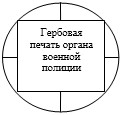 
Начальник гауптвахты органа военной полиции
____________________ гарнизона
    _____________________________________________
    (воинское звание, подпись, фамилия, инициалы)
" __ " ________ 20 __ г.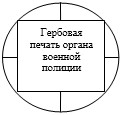 
Начальник гауптвахты органа военной полиции
____________________ гарнизона
    _____________________________________________
    (воинское звание, подпись, фамилия, инициалы)
        Подпись лица, доставившего арестованного
      ___________________________________________
     (воинское звание, подпись, фамилия, инициалы)Приложение 5
к Правилам внутреннего
распорядка и порядка
содержания осужденных
на гауптвахте органов
военной полиции
Вооруженных Сил
Республики Казахстан
Содержатся раздельно
№
камеры
Количество мест в камере
Примечание
1
2
3
4Приложение 6
к Правилам внутреннего
распорядка и порядка
содержания осужденных
на гауптвахте органов
военной полиции
Вооруженных Сил
Республики КазахстанПриложение 7
к Правилам внутреннего
распорядка и порядка
содержания осужденных
на гауптвахте органов
военной полиции
Вооруженных Сил
Республики КазахстанПриложение 8
к Правилам внутреннего
распорядка и порядка
содержания осужденных
на гауптвахте органов
военной полиции
Вооруженных Сил
Республики КазахстанПриложение 9
к Правилам внутреннего
распорядка и порядка
содержания осужденных
на гауптвахте органов
военной полиции
Вооруженных Сил
Республики КазахстанПриложение 10
к Правилам внутреннего
распорядка и порядка
содержания осужденных
на гауптвахте органов
военной полиции
Вооруженных Сил
Республики КазахстанПриложение 11
к Правилам внутреннего
распорядка и порядка
содержания осужденных
на гауптвахте органов
военной полиции
Вооруженных Сил
Республики Казахстан
№
п/п
Наименование
продуктов
Вес
Вес
Количество
Примечание
№
п/п
Наименование
продуктов
килограмм
грамм
Количество
Примечание
1
2Приложение 12
к Правилам внутреннего
распорядка и порядка
содержания осужденных
на гауптвахте органов
военной полиции
Вооруженных Сил
Республики Казахстан
№
п/п
Фамилия, имя, отчество 
За что наложено взыскание
Вид взыскания
Кем и когда наложено взыскание
Примечание
1
2
3
4
5
6Приложение 13
к Правилам внутреннего
распорядка и порядка
содержания осужденных
на гауптвахте органов
военной полиции
Вооруженных Сил
Республики Казахстан
№ п/п
Дата (год, месяц, число)
Фамилия, имя и отчество (при наличии) прибывшего
Краткое содержание обращения
Примечание
1
2
3
4
5
2
3Приложение 14
к Правилам внутреннего
распорядка и порядка
содержания осужденных
на гауптвахте органов
военной полиции
Вооруженных Сил
Республики Казахстан
№ п/п
Дата поступления (год, месяц, число)
Фамилия, имя и отчество (при наличии) подавшего обращение и его отношение к воинской службе
Краткое содержание обращения
Кому и когда передано для исполнения и подпись исполнителя
Срок исполнения
Когда и какое принято решение
Дело, в которое подшиты документы
1
2
3
4
5
6
7
8